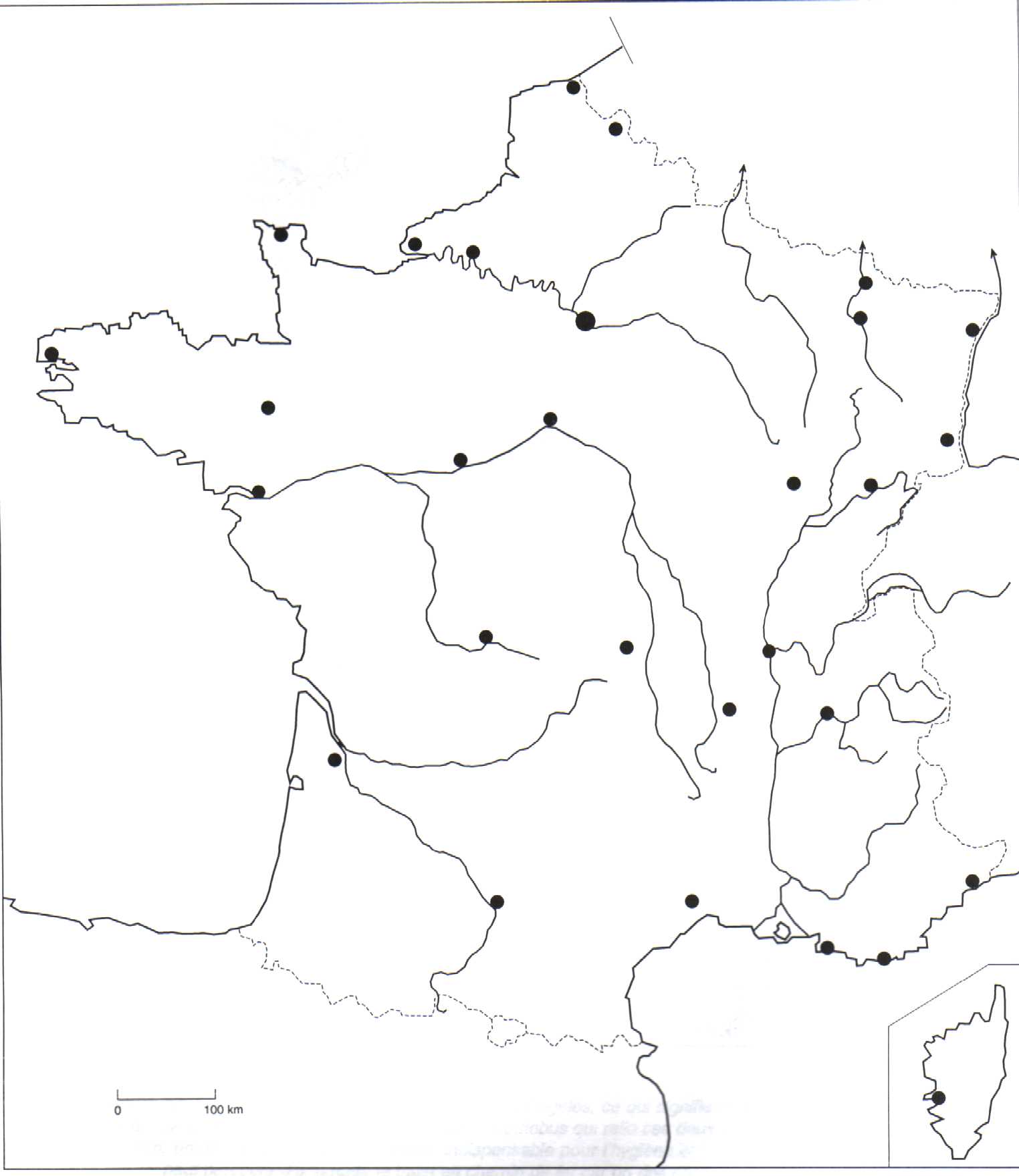                                  LES VILLES DE FranceSur cette carte, place : Paris, Lille, Strasbourg, Lyon, Nice, Marseille, Toulouse, Montpellier, Nantes, Toulon, Bordeaux, Rennes, Grenoble et Ajaccio.Et d’autres, si tu en as envie …